КАКО ОСТВАРИТИ ПРАВА ИЗ СОЦИЈАЛНЕ ЗАШТИТЕ?Права из области социјалне заштите можете остварити уколико се због материјалног, социјалног или психосоцијалног стања нађете у стању социјалне потребе;Захтјев за остваривање права, уколико имате пријављено пребивалиште на подручју Града Бијељина,  можете поднијети  у Центру за социјални рад БијељинаЗахтјев се подноси лично, путем законског заступника, стараоца, пуномоћника или по службеној дужности,Након покретања поступка сарађујте са стручним радницима Центра у циљу благовременог рјешавања захтјева, пружања стручне помоћи и подршке.ЗА ВИШЕ ИНФОРМАЦИЈА О ПРАВИМА ИЗ СОЦИЈАЛНЕ ЗАШТИТЕ И УСЛОВИМА ЗА ОСТВАРИВАЊЕ ПРАВА, ПОСЈЕТИТЕ ЦЕНТАР ЗА СОЦИЈАЛНИ РАД И УПОЗНАЈТЕ ВАШЕГ СОЦИЈАЛНОГ РАДНИКА! 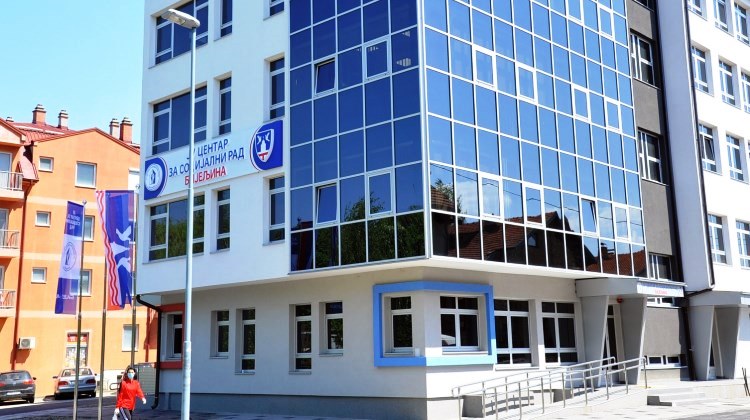 